2023 LAKE TAHOE LICENSE PLATE PROGRAM GRANT APPLICATION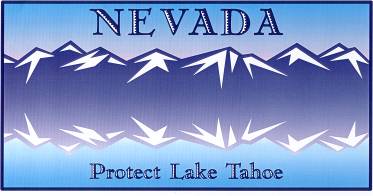 Program/Project Title: ____________________________________________________________Program/Project Location (if applicable): ____________________________________________________________________________________________________________________________Entity Requesting Grant Funds: _____________________________________________________Total Estimated Program/Project Cost: _______________________________________________Matching Funds to be Provided (source and amount): ______________________________________________________________________________________________________________________________________________________________Grant Amount Requested: __________________________________________________________Contact Information:Name:       ______________________________________________________________________Address:   ______________________________________________________________________Phone:       ______________________________________________________________________E-mail Address: _________________________________________________________________Person’s Name and Title Authorized to Represent the Project/Program and Agency/Local Government/Non-profit Organization:(Please print clearly or type)	Signature 								               DatePlease provide all requested and applicable information listed in the Lake Tahoe License Plate Program Grant Submittal Requirements document.  In addition, please thoroughly review all other sections of the Lake Tahoe License Plate Program Grant Procedures for evaluation criteria, requirements of grant recipients, match requirements, and acceptable uses of grant funds. All monitoring and research proposals will be peer reviewed using the Technical Review Criteria form provided in the Lake Tahoe License Plate Program Grant Procedures.Funds can be provided for programs such as, but not limited to, implementation projects to improve the environment (e.g. water quality improvements, recreation features, etc.), education and outreach, scientific research, and monitoring. Proposals for projects listed on the TRPA 5-year Environmental Improvement Program list will be prioritized for funding this round.